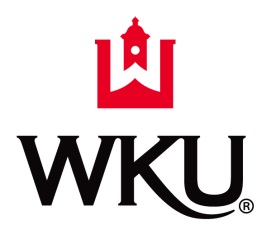 WESTERN KENTUCKY UNIVERSITYBoard of Regents ~ Committee MeetingsJune 26, 2020 ~ following the 9:00 am Budget Approval MeetingVan Meter Auditorium and via ZoomAGENDAACADEMIC AFFAIRS COMMITTEE	Committee Members:	Dr. Phillip W. Bale, Chair			Dr. Claus Ernst	Ms. Linda G. Ball				Mr. J. David Porter	Mr. David S. Brinkley        Action Items:AA-1     Approval of Graduate Certificate in Data Analytics [pp 1-7] 	AA-2     Approval of Graduate Certificate in Cybersecurity Data Analytics [pp 8-14]	AA-3     Approval of Undergraduate Certificate in Floodplain Management [pp 15-22]	AA-4     Approval of Emeriti Appointments [p 23]FINANCE AND BUDGET COMMITTEE	Committee Members:	Mr. Jason L. McKinney, Chair		Mr. David S. Brinkley	Ms. Linda G. Ball		Mr. George Nichols III	        Action Item:        FB-1  Approval of Personnel Actions [p 1 and attached reports]